IEEE P802.11
Wireless LANsAbstractThis submission proposes the draft text for TGbe D0.3.The baseline for this text is 802.11be D0.2.This document contains draft text of the following motion in [1]: Motion 144 (SP #312, SP #313, SP #314, SP #315, SP #316, and SP #333) This document reflects the comment on 240MHz transmission from the PDT of 20/1963r1 (Resolve some PHY TBDs in D0.2 from Bin).34.3.3 Subcarriers and resource allocation for multiple RUs 34.3.3.1 General An EHT STA shall be allowed to be assigned with more than one Resource Unit (RU). RUs in this context are RUs of 25-tone RU, 52-tone RU, 106-tone RU, 242-tone RU, 484-tone RU, 996-tone RU, 2×996-tone RU, and 4×996-tone RU. The tones indices of the various RUs have been updated in relation to RUs defined for HE STAs (see Table 27-7 (Data and pilot subcarrier indices for RUs in a 20 MHz HE PPDU and in a non-OFDMA 20 MHz HE PPDU) and Table 27-8 (Data and pilot subcarrier indices for RUs in a 40 MHz HE PPDU and in a non-OFDMA 40 MHz HE PPDU)) and are defined in 36.3.2 (Subcarrier and resource allocation). RUs with equal to or more than 242 tones are defined as large size RUs and RUs with less than 242 tones are defined as small size RUs.Small size RUs can only be combined with small size RUs to form small size MRUs. The supported small size MRUs are defined in 36.3.2.3.2 (Small size multiple RUs).Large size RUs can only be combined with large size RUs to form large size MRUs. The supported large size MRUs are defined in 36.3.2.3.3 (Large size multiple RUs).34.3.3.2 Small size multiple RUs The small-size multiple-RUs (MRU) defined for DL and UL transmissions in OFDMA format are as follows: 26+52 tone MRU, 26+106 tone MRU.The 26+52 tone MRU is obtained by combining a certain 26-tone RU and a certain 52-tone RU that both fall within a 20MHz channel boundary. The data subcarriers of a 26+52 tone MRU consist of the data subcarriers of the 26-tone and 52-tone RUs that make up the 26+52 tone MRU. The pilot subcarriers of a 26+52 tone MRU consist of the pilot subcarriers of the 26-tone and 52-tone RUs that make up the 26+52 tone MRU. The 26+106 tone MRU is obtained by combining a certain 26-tone RU and a certain 106-tone RU that both fall within a 20MHz channel boundary. The data subcarriers of a 26+106 tone MRU consist of the data subcarriers of the 26-tone and 106-tone RUs that make up the 26+106 tone MRU. The pilot subcarriers of a 26+106 tone MRU consist of the pilot subcarriers of the 26-tone and 106-tone RUs that make up the 26+106 tone MRU.The allowed 26+52 tone MRUs in a 20 MHz EHT PPDU are indicated in Figure 34-X1 (Allowed 26+52 tone MRUs in a 20 MHz EHT PPDU).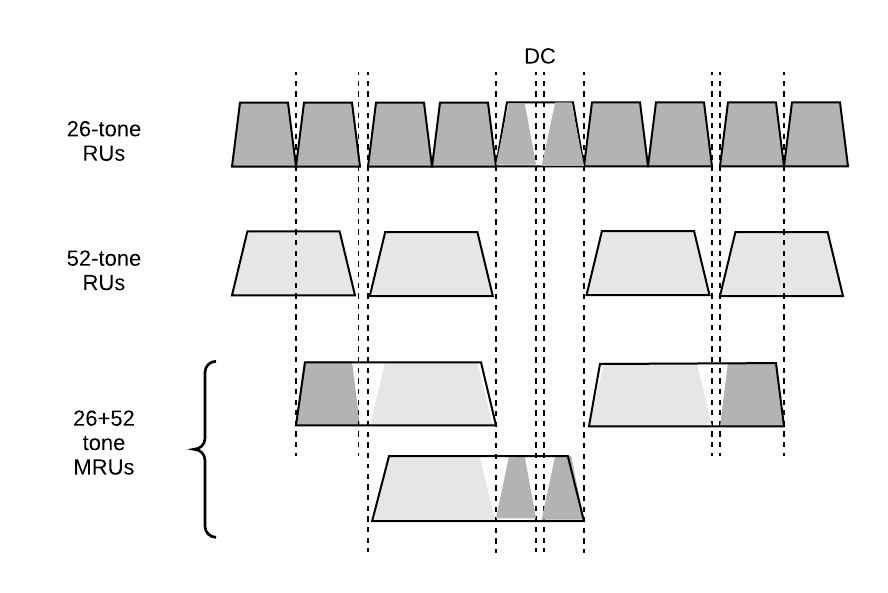 Figure 34-X1 – Allowed 26+52 tone MRUs in a 20 MHz EHT PPDUThe allowed 26+52 tone MRUs in a 40 MHz EHT PPDU are indicated in Figure 34-X2 (Allowed 26+52 tone MRUs in a 40 MHz EHT PPDU).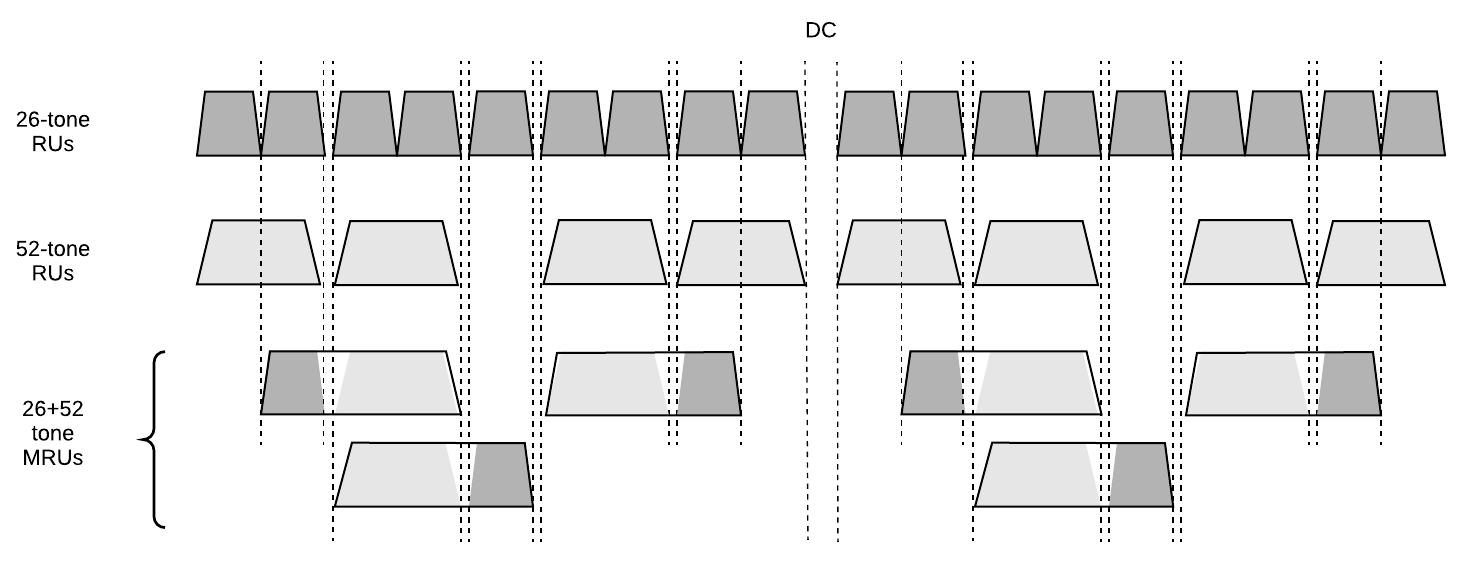 Figure 34-X2 – Allowed 26+52 tone MRUs in a 40 MHz EHT PPDUThe allowed 26+52 tone MRUs in each 80 MHz segment of an 80 MHz, 160 MHz or 320 MHz EHT PPDU are indicated in Figure 34-X3 (Allowed 26+52 tone MRUs in each 80 MHz segment of an 80 MHz, 160 MHz, or 320 MHz EHT PPDU).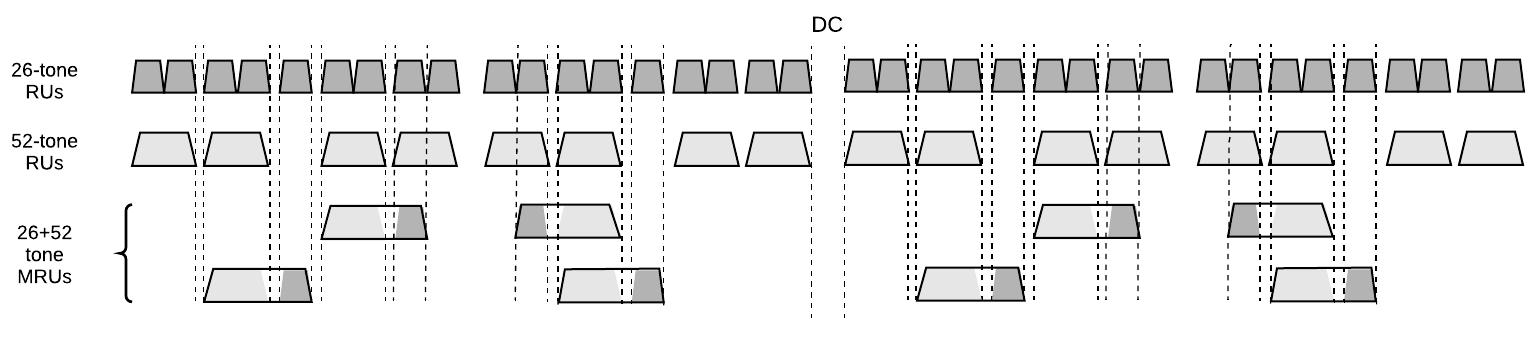 Figure 34-X3 – Allowed 26+52 tone MRUs in each 80 MHz segment of an 80 MHz, 160 MHz, or 320 MHz EHT PPDUThe allowed 26+106 tone MRUs in a 20 MHz EHT PPDU are indicated in Figure 34-X4 (Allowed 26+106 tone MRUs in a 20 MHz EHT PPDU).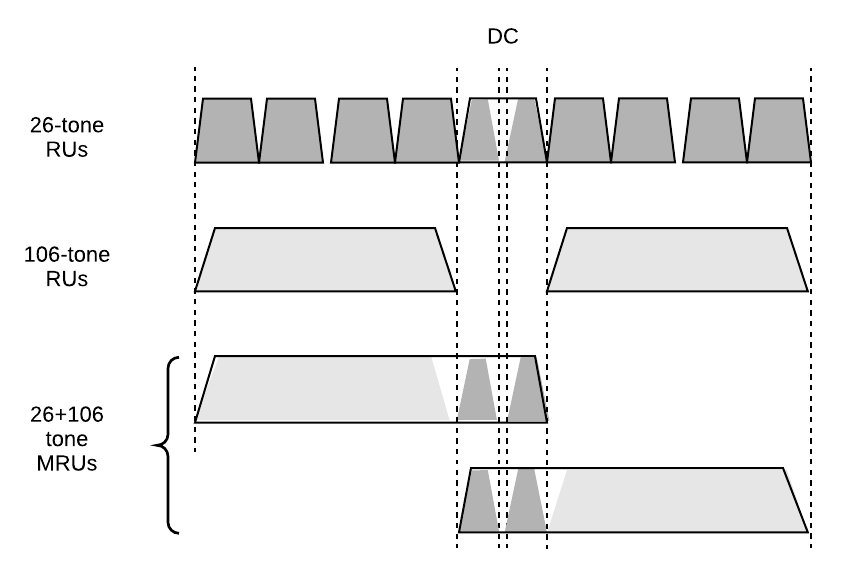 Figure 34-X4 – Allowed 26+106 tone MRUs in a 20 MHz EHT PPDUThe allowed 26+106 tone MRUs in a 40 MHz EHT PPDU are indicated in Figure 34-X5 (Allowed 26+106 tone MRUs in a 40 MHz EHT PPDU).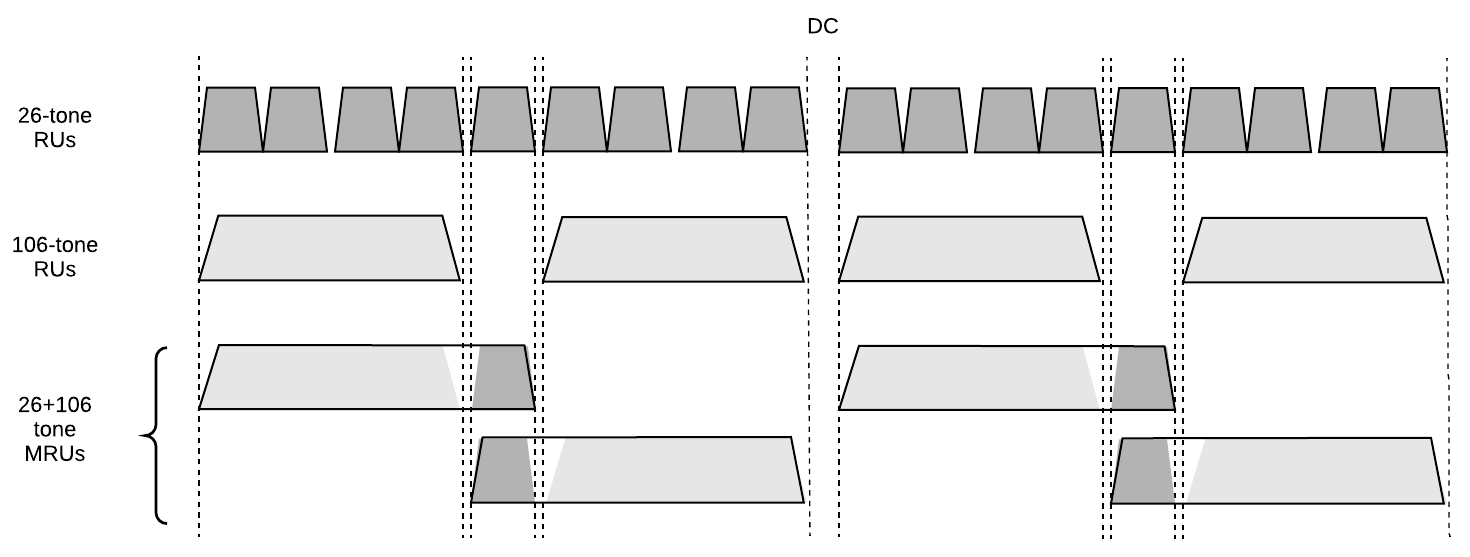 Figure 34-X5 – Allowed 26+106 tone MRUs in a 40 MHz EHT PPDUThe allowed 26+106 tone MRUs in each 80MHz segment of an 80 MHz, 160 MHz or 320 MHz EHT PPDU are indicated in Figure 34-X6 (Allowed 26+106 tone MRUs in each 80 MHz segment of an 80 MHz, 160 MHz, or 320 MHz EHT PPDU).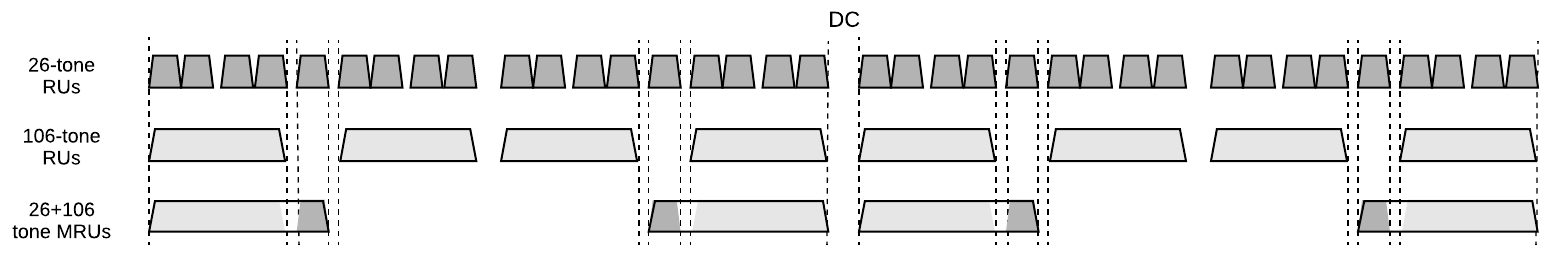 Figure 34-X6 – Allowed 26+106 tone MRUs in each 80MHz segment of an 80 MHz, 160 MHz, or 320 MHz EHT PPDUThe location of the small-size MRUs are fixed as defined in Table 36-X1 (Indices for small-size MRUs in an OFDMA 20 MHz EHT PPDU), Table 36-X2 (Indices for small-size MRUs in an OFDMA 40 MHz EHT PPDU), Table 36-X3 (Indices for small-size MRUs in an OFDMA 80 MHz EHT PPDU), Table 36-X4 (Indices for small-size MRUs in an OFDMA 160 MHz EHT PPDU), and Table 36-X5 (Indices for small-size MRUs in an OFDMA 320 MHz EHT PPDU).Table 36-X1 - Indices for small-size MRUs in an OFDMA 20 MHz EHT PPDUTable 36-X2 - Indices for small-size MRUs in an OFDMA 40 MHz EHT PPDUTable 36-X3 - Indices for small-size MRUs in an OFDMA 80 MHz EHT PPDUTable 36-X4 - Indices for small-size MRUs in an OFDMA 160 MHz EHT PPDUTable 36-X5 - Indices for small-size MRUs in an OFDMA 320 MHz EHT PPDUNot every possible combination of small-size MRUs and RUs is allowed in a DL OFDMA transmission. The allowed combinations of small-size MRUs and RUs in a DL OFDMA transmission are restricted according to Table Table 36-24 (RU Allocation subfield). It is mandatory for a non-AP STA to support the transmission and reception of 26+52 tone and 26+106 tone MRUs in OFDMA.   34.3.3.3 Large-Size Multiple RUs The large-size multiple-RUs (MRU) defined for DL and UL transmissions in non-OFDMA format are as follows: 484+242 tone MRU, 996+484 tone MRU, 996+484+242 tone MRU, 2×996+484 tone MRU, 3×996-tone MRU, and 3×996+484 tone MRU.The 484+242 tone MRU is allowed in non-OFDMA 80 MHz EHT PPDU. The 484+242 tone MRU is obtained by puncturing any one of four 242-tone RUs in the 80 MHz EHT PPDU. The data subcarriers of a 484+242 tone MRU consist of the data subcarriers of the 484-tone and 242-tone RUs that make up the 484+242 tone MRU. The pilot subcarriers of a 484+242 tone MRU consist of the pilot subcarriers of the 484-tone and 242-tone RUs that make up the 484+242 tone MRU. The 4 allowed  484+242 tone MRUs in non-OFDMA 80 MHz EHT PPDU are shown in Figure 34-X7.Figure 34-X7 – Allowed 484+242 tone MRUs in non-OFDMA 80 MHz EHT PPDUThe 996+484 tone MRU is allowed in non-OFDMA 160 MHz EHT PPDU. The 996+484 tone MRU is obtained by puncturing any one of four 484-tone RUs in the 160MHz EHT PPDU. The data subcarriers of a 996+484 tone MRU consist of the data subcarriers of the 996-tone and 484-tone RUs that make up the 996+484 tone MRU. The pilot subcarriers of a 996+484 tone MRU consist of the pilot subcarriers of the 996-tone and 484-tone RUs that make up the 996+484 tone MRU. The 4 allowed 996+484 tone MRUs in non-OFDMA 160 MHz EHT PPDU are shown in Figure 34-X8. Figure 34-X8 – Allowed 996+484 tone MRUs in non-OFDMA 160 MHz EHT PPDUThe 996+484+242 tone MRU is allowed in non-OFDMA 160 MHz EHT PPDU. The 996+484+242 tone MRU is obtained by puncturing any one of eight 242-tone RUs in the 160 MHz EHT PPDU.  The data subcarriers of a 996+484+242 tone MRU consist of the data subcarriers of the 996-tone, 484-tone, and 242-tone RUs that make up the 996+484+242 tone MRU. The pilot subcarriers of a 996+484+242 tone MRU consist of the pilot subcarriers of the 996-tone, 484-tone, and 242-tone RUs that make up the 996+484+242 tone MRU. The 8 allowed 996+484+242 tone MRUs in non-OFDMA 160 MHz EHT PPDU are shown in Figure 34-X9.Figure 34-X9 – Allowed 996+484+242 tone MRUs in non-OFDMA 160 MHz EHT PPDUThe 2×996+484 tone MRU is allowed in non-OFDMA 320 MHz EHT PPDU. The 2×996+484 tone MRU is obtained by puncturing either the 1st or the 4th 996-tone RU in a 320 MHz EHT PPDU and puncturing any one of six 484-tone RUs in the remaining 240 MHz. The data subcarriers of a 2×996+484 tone MRU consist of the data subcarriers of the two 996-tone and 484-tone RUs that make up the 2×996+484 tone MRU. The pilot subcarriers of a 2×996+484 tone MRU consist of the pilot subcarriers of the two 996-tone and 484-tones RUs that make up the 2×996+484 tone MRU. The 12 allowed 2×996+484 tone MRUs in non-OFDMA 320 MHz EHT PPDU are shown in Figure 34-X10.Figure 34-X10 – Allowed 2×996+484 tone MRUs in non-OFDMA 320 MHz EHT PPDUThe 3×996-tone MRU is allowed in non-OFDMA 320 MHz EHT PPDU. The 3×996-tone MRU is obtained by puncturing any one of four 996-tone RUs in the 320 MHz EHT PPDU. The data subcarriers of a 3×996-tone MRU consist of the data subcarriers of the three 996-tone RUs that make up the 3×996-tone MRU. The pilot subcarriers of a 3×996-tone MRU consist of the pilot subcarriers of the three 996-tone RUs that make up the 3×996-tone MRU. The 4 allowed 3×996-tone MRUs in non-OFDMA 320 MHz EHT PPDU are shown in Figure 34-X11.Figure 34-X11 – Allowed 3×996-tone MRUs in non-OFDMA 320 MHz EHT PPDUThe 3×996+484 tone MRU is allowed in non-OFDMA 320 MHz EHT PPDU. The 3×996+484 tone MRU is obtained by puncturing any one of eight 484-tone RUs in the 320 MHz EHT PPDU. The data subcarriers of a 3×996+484 tone MRU consist of the data subcarriers of the three 996-tone and 484-tone RUs that make up the 3×996+484 tone MRU. The pilot subcarriers of a 3×996+484 tone MRU consist of the pilot subcarriers of the three 996-tone and 484-tones RUs that make up the 3×996+484 tone MRU. The 8 allowed 3×996+484 MRUs in non-OFDMA 320 MHz EHT PPDU are shown in Figure 34-X12.Figure 34-X12 – Allowed 3×996+484 tone MRUs in non-OFDMA 320 MHz EHT PPDUIt is mandatory for AP and STA to support the transmission and reception of 484+242 tone MRU in 80 MHz PPDU, 996+484 tone MRU in 160 MHz PPDU, 996+484+242 tone MRU in 160 MHz PPDU, 2×996+484 tone MRU in 320 MHz PPDU, 3×996-tone MRU in 320 MHz PPDU, and 3×996+484 tone MRU in 320MHz PPDU in non-OFDMA unless the MRU size is larger than its supported bandwidth.The large-size multiple-RU (MRU) defined for DL and UL in OFDMA format are as follows: 484+242 tone MRU, 996+484 tone MRU, 2×996+484 tone MRU, 3×996-tone MRU, and 3×996+484 tone MRU.The 484+242 tone MRU is allowed in OFDMA 80 MHz, 160 MHz, and 320 MHz EHT PPDU. The 484+242 tone MRU is obtained by combining a 484-tone RU and a 242-tone RU. The data subcarriers of a 484+242 tone MRU consist of the data subcarriers of the 484-tone and 242-tone RUs that make up the 484+242 tone MRU. The pilot subcarriers of a 484+242 tone MRU consist of the pilot subcarriers of the 484-tone and 242-tone RUs that make up the 484+242 tone MRU. For OFDMA 80MHz EHT PPDU, the 4 allowed 484+242 tone MRUs are shown in Figure 34-X13.Figure 34-X13 – Allowed 484+242 tone MRUs in OFDMA 80 MHz EHT PPDUFor OFDMA transmission in 160 MHz and 320 MHz, the allowed combinations for a 484+242 tone MRU in OFDMA 80 MHz EHT PPDU are allowed in each 80MHz segment of OFDMA 160 MHz and 320 MHz EHT PPDU.The 996+484 tone MRU is allowed in OFDMA 160 MHz and 320 MHz EHT PPDU. The 996+484 tone MRU is obtained by combining a 996-tone RU and a 484-tone RU. The data subcarriers of a 996+484 tone MRU consist of the data subcarriers of the 996-tone and 484-tone RUs that make up the 996+484 tone MRU. The pilot subcarriers of a 996+484 tone MRU consist of the pilot subcarriers of the 996-tone and 484-tone RUs that make up the 996+484 tone MRU. For OFDMA 160 MHz EHT PPDU, the 4 allowed 996+484 tone MRUs are shown in Figure 34-X14.Figure 34-X14 – Allowed 996+484 tone MRUs in OFDMA 160MHz EHT PPDUFor OFDMA transmission in 320 MHz, the allowed combinations for a 996+484 tone MRU in OFDMA 160 MHz EHT PPDU are allowed only within primary 160 MHz channel or secondary 160 MHz channel, repectively.The 2×996+484 tone MRU is allowed in OFDMA 320 MHz EHT PPDU. The 2×996+484 tone MRU is obtained by combining two 996-tone RUs and a 484-tone RU. The data subcarriers of a 2×996+484 tone MRU consist of the data subcarriers of the two 996-tone and 484-tone RUs that make up the 2×996+484 tone MRU. The pilot subcarriers of a 2×996+484 tone MRU consist of the pilot subcarriers of the two 996-tone and 484-tones RUs that make up the 2×996+484 tone MRU. The 12 allowed 2×996+484 tone MRUs in OFDMA 320 MHz EHT PPDU are shown in Figure 34-X15.Figure 34-X15 – Allowed 2×996+484 tone MRUs in OFDMA 320 MHz EHT PPDUThe 3×996-tone MRU is allowed in OFDMA 320 MHz EHT PPDU. The 3×996-tone MRU is obtained by combining three 996-tone RUs. The data subcarriers of a 3×996-tone MRU consist of the data subcarriers of the three 996-tone RUs that make up the 3×996-tone MRU. The pilot subcarriers of a 3×996-tone MRU consist of the pilot subcarriers of the three 996-tone RUs that make up the 3×996-tone MRU. The 4 allowed 3×996-tone MRUs in OFDMA 320 MHz EHT PPDU are shown in Figure 34-X16.Figure 34-X16 – Allowed 3×996-tone MRUs in OFDMA 320 MHz EHT PPDUThe 3×996+484 tone MRU is allowed in OFDMA 320 MHz EHT PPDU. The 3×996-tone MRU is obtained by combining three 996-tone RUs and a 484-tone RU. The data subcarriers of a 3×996+484 tone MRU consist of the data subcarriers of the three 996-tone and 484-tone RUs that make up the 3×996+484 tone MRU. The pilot subcarriers of a 3×996+484 tone MRU consist of the pilot subcarriers of the three 996-tone and 484-tones RUs that make up the 3×996+484 tone MRU. The 3×996+484 MRUs in OFDMA 320 MHz EHT PPDU are shown in Figure 34-X17.Figure 34-X17 – Allowed 3×996+484 tone MRUs in OFDMA 320 MHz EHT PPDUIt is mandatory for non-AP STA to support the transmission and reception of 484+242 tone MRU in each 80MHz segment, 996+484 tone MRU in the primary 160 MHz channel and the secondary 160MHz channel, 2×996+484 tone MRU, 3×996-tone MRU, and 3×996+484 tone MRU in 80/160/320 MHz PPDU in OFDMA unless the MRU size is larger than its supported bandwidth.The location of the large-size MRUs are fixed as defined in Table 36-X6 (Indices for large-size MRUs in an 80 MHz EHT PPDU and in a non-OFDMA 80 MHz EHT PPDU), Table 36-X7 (Indices for large-size MRUs in a 160 MHz EHT PPDU and in a non-OFDMA 160 MHz EHT PPDU), and Table 36-X8 (Indices for large-size MRUs in a 320 MHz EHT PPDU and in a non-OFDMA 320 MHz EHT PPDU).Table 36-X6 - Indices for large-size MRUs in an 80 MHz EHT PPDU and in a non-OFDMA 80 MHz EHT PPDUTable 36-X7 - Indices for large-size MRUs in a 160 MHz EHT PPDU and in a non-OFDMA 160 MHz EHT PPDUTable 36-X8 - Indices for large-size MRUs in a 320 MHz EHT PPDU and in a non-OFDMA 320 MHz EHT PPDUReferences:[1]. 11-20-1945-07-00be-compendium-of-straw-polls-and-potential-changes-to-the-specification-framework-document, Edward Au.Subcarriers and Resource Allocation for Multiple RUs UpdateSubcarriers and Resource Allocation for Multiple RUs UpdateSubcarriers and Resource Allocation for Multiple RUs UpdateSubcarriers and Resource Allocation for Multiple RUs UpdateSubcarriers and Resource Allocation for Multiple RUs UpdateDate:  2021-01-11Date:  2021-01-11Date:  2021-01-11Date:  2021-01-11Date:  2021-01-11Author(s):Author(s):Author(s):Author(s):Author(s):NameAffiliationAddressPhoneEmailJianhan LiuMediatekjianhan.liu@mediatek.comSrinath Puducheri SundaravaradhanBroadcomsrinath.puducheri@broadcom.comMyeongjin KIMSamsungmj1108.kim@samsung.comOded RedlichHuaweioded.redlich@HUAWEI.COMMRU typeMRU indexMRU combination52+26 tone MRUMRU 152-tone RU 2 + 26-tone RU 252+26 tone MRUMRU 252-tone RU 2 + 26-tone RU 552+26 tone MRUMRU 352-tone RU 3 + 26-tone RU 8106+26 tone MRUMRU 1106-tone RU 1 + 26-tone RU 5106+26 tone MRUMRU 2106-tone RU 2 + 26-tone RU 5MRU typeMRU indexMRU combination52+26 tone MRUMRU 152-tone RU 2 + 26-tone RU 252+26 tone MRUMRU 252-tone RU 2 + 26-tone RU 552+26 tone MRUMRU 352-tone RU 3 + 26-tone RU 852+26 tone MRUMRU 452-tone RU 6 + 26-tone RU 1152+26 tone MRUMRU 552-tone RU 6 + 26-tone RU 1452+26 tone MRUMRU 652-tone RU 7 + 26-tone RU 17106+26 tone MRUMRU 1106-tone RU 1 + 26-tone RU 5106+26 tone MRUMRU 2106-tone RU 2 + 26-tone RU 5106+26 tone MRUMRU 3106-tone RU 3 + 26-tone RU 14106+26 tone MRUMRU 4106-tone RU 4 + 26-tone RU 14MRU typeMRU indexMRU combinationNote52+26 tone MRUMRU 152-tone RU 2 + 26-tone RU 2Not supported in BW ≥ 80 MHz52+26 tone MRUMRU 252-tone RU 2 + 26-tone RU 5-52+26 tone MRUMRU 352-tone RU 3 + 26-tone RU 8-52+26 tone MRUMRU 452-tone RU 6 + 26-tone RU 11-52+26 tone MRUMRU 552-tone RU 6 + 26-tone RU 14-52+26 tone MRUMRU 652-tone RU 7 + 26-tone RU 17Not supported in BW ≥ 80 MHz52+26 tone MRUMRU 752-tone RU 10 + 26-tone RU 21Not supported in BW ≥ 80 MHz52+26 tone MRUMRU 852-tone RU 10 + 26-tone RU 24-52+26 tone MRUMRU 952-tone RU 11 + 26-tone RU 27-52+26 tone MRUMRU 1052-tone RU 14 + 26-tone RU 30-52+26 tone MRUMRU 1152-tone RU 14 + 26-tone RU 33-52+26 tone MRUMRU 1252-tone RU 15 + 26-tone RU 36Not supported in BW ≥ 80 MHz106+26 tone MRUMRU 1106-tone RU 1 + 26-tone RU 5-106+26 tone MRUMRU 2106-tone RU 2 + 26-tone RU 5Not supported in BW ≥ 80 MHz106+26 tone MRUMRU 3106-tone RU 3 + 26-tone RU 14Not supported in BW ≥ 80 MHz106+26 tone MRUMRU 4106-tone RU 4 + 26-tone RU 14-106+26 tone MRUMRU 5106-tone RU 5 + 26-tone RU 24-106+26 tone MRUMRU 6106-tone RU 6 + 26-tone RU 24Not supported in BW ≥ 80 MHz106+26 tone MRUMRU 7106-tone RU 7 + 26-tone RU 33Not supported in BW ≥ 80 MHz106+26 tone MRUMRU 8106-tone RU 8 + 26-tone RU 33-MRU typeMRU indexMRU combinationNote52+26 tone MRUMRU 152-tone RU 2 + 26-tone RU 2Not supported in BW ≥ 80 MHz52+26 tone MRUMRU 252-tone RU 2 + 26-tone RU 5-52+26 tone MRUMRU 352-tone RU 3 + 26-tone RU 8-52+26 tone MRUMRU 452-tone RU 6 + 26-tone RU 11-52+26 tone MRUMRU 552-tone RU 6 + 26-tone RU 14-52+26 tone MRUMRU 652-tone RU 7 + 26-tone RU 17Not supported in BW ≥ 80 MHz52+26 tone MRUMRU 752-tone RU 10 + 26-tone RU 21Not supported in BW ≥ 80 MHz52+26 tone MRUMRU 852-tone RU 10 + 26-tone RU 24-52+26 tone MRUMRU 952-tone RU 11 + 26-tone RU 27-52+26 tone MRUMRU 1052-tone RU 14 + 26-tone RU 30-52+26 tone MRUMRU 1152-tone RU 14 + 26-tone RU 33-52+26 tone MRUMRU 1252-tone RU 15 + 26-tone RU 36Not supported in BW ≥ 80 MHz52+26 tone MRUMRU 1352-tone RU 18 + 26-tone RU 39Not supported in BW ≥ 80 MHz52+26 tone MRUMRU 1452-tone RU 18 + 26-tone RU 42-52+26 tone MRUMRU 1552-tone RU 19 + 26-tone RU 45-52+26 tone MRUMRU 1652-tone RU 22 + 26-tone RU 48-52+26 tone MRUMRU 1752-tone RU 22 + 26-tone RU 51-52+26 tone MRUMRU 1852-tone RU 23 + 26-tone RU 54Not supported in BW ≥ 80 MHz52+26 tone MRUMRU 1952-tone RU 26 + 26-tone RU 58Not supported in BW ≥ 80 MHz52+26 tone MRUMRU 2052-tone RU 26 + 26-tone RU 61-52+26 tone MRUMRU 2152-tone RU 27 + 26-tone RU 64-52+26 tone MRUMRU 2252-tone RU 30 + 26-tone RU 67-52+26 tone MRUMRU 2352-tone RU 30 + 26-tone RU 70-52+26 tone MRUMRU 2452-tone RU 31 + 26-tone RU 73Not supported in BW ≥ 80 MHz106+26 tone MRUMRU 1106-tone RU 1 + 26-tone RU 5-106+26 tone MRUMRU 2106-tone RU 2 + 26-tone RU 5Not supported in BW ≥ 80 MHz106+26 tone MRUMRU 3106-tone RU 3 + 26-tone RU 14Not supported in BW ≥ 80 MHz106+26 tone MRUMRU 4106-tone RU 4 + 26-tone RU 14-106+26 tone MRUMRU 5106-tone RU 5 + 26-tone RU 24-106+26 tone MRUMRU 6106-tone RU 6 + 26-tone RU 24Not supported in BW ≥ 80 MHz106+26 tone MRUMRU 7106-tone RU 7 + 26-tone RU 33Not supported in BW ≥ 80 MHz106+26 tone MRUMRU 8106-tone RU 8 + 26-tone RU 33-106+26 tone MRUMRU 9106-tone RU 9 + 26-tone RU 42-106+26 tone MRUMRU 10106-tone RU 10 + 26-tone RU 42Not supported in BW ≥ 80 MHz106+26 tone MRUMRU 11106-tone RU 11 + 26-tone RU 51Not supported in BW ≥ 80 MHz106+26 tone MRUMRU 12106-tone RU 12 + 26-tone RU 51-106+26 tone MRUMRU 13106-tone RU 13 + 26-tone RU 61-106+26 tone MRUMRU 14106-tone RU 14 + 26-tone RU 61Not supported in BW ≥ 80 MHz106+26 tone MRUMRU 15106-tone RU 15 + 26-tone RU 70Not supported in BW ≥ 80 MHz106+26 tone MRUMRU 16106-tone RU 16 + 26-tone RU 70-MRU typeMRU indexMRU combinationNote52+26 tone MRUMRU 152-tone RU 2 + 26-tone RU 2Not supported in BW ≥ 80 MHz52+26 tone MRUMRU 252-tone RU 2 + 26-tone RU 5-52+26 tone MRUMRU 352-tone RU 3 + 26-tone RU 8-52+26 tone MRUMRU 452-tone RU 6 + 26-tone RU 11-52+26 tone MRUMRU 552-tone RU 6 + 26-tone RU 14-52+26 tone MRUMRU 652-tone RU 7 + 26-tone RU 17Not supported in BW ≥ 80 MHz52+26 tone MRUMRU 752-tone RU 10 + 26-tone RU 21Not supported in BW ≥ 80 MHz52+26 tone MRUMRU 852-tone RU 10 + 26-tone RU 24-52+26 tone MRUMRU 952-tone RU 11 + 26-tone RU 27-52+26 tone MRUMRU 1052-tone RU 14 + 26-tone RU 30-52+26 tone MRUMRU 1152-tone RU 14 + 26-tone RU 33-52+26 tone MRUMRU 1252-tone RU 15 + 26-tone RU 36Not supported in BW ≥ 80 MHz52+26 tone MRUMRU 1352-tone RU 18 + 26-tone RU 39Not supported in BW ≥ 80 MHz52+26 tone MRUMRU 1452-tone RU 18 + 26-tone RU 42-52+26 tone MRUMRU 1552-tone RU 19 + 26-tone RU 45-52+26 tone MRUMRU 1652-tone RU 22 + 26-tone RU 48-52+26 tone MRUMRU 1752-tone RU 22 + 26-tone RU 51-52+26 tone MRUMRU 1852-tone RU 23 + 26-tone RU 54Not supported in BW ≥ 80 MHz52+26 tone MRUMRU 1952-tone RU 26 + 26-tone RU 58Not supported in BW ≥ 80 MHz52+26 tone MRUMRU 2052-tone RU 26 + 26-tone RU 61-52+26 tone MRUMRU 2152-tone RU 27 + 26-tone RU 64-52+26 tone MRUMRU 2252-tone RU 30 + 26-tone RU 67-52+26 tone MRUMRU 2352-tone RU 30 + 26-tone RU 70-52+26 tone MRUMRU 2452-tone RU 31 + 26-tone RU 73Not supported in BW ≥ 80 MHz52+26 tone MRUMRU 2552-tone RU 34 + 26-tone RU 76Not supported in BW ≥ 80 MHz52+26 tone MRUMRU 2652-tone RU 34 + 26-tone RU 79-52+26 tone MRUMRU 2752-tone RU 37 + 26-tone RU 82-52+26 tone MRUMRU 2852-tone RU 38 + 26-tone RU 85-52+26 tone MRUMRU 2952-tone RU 38 + 26-tone RU 88-52+26 tone MRUMRU 3052-tone RU 39 + 26-tone RU 91Not supported in BW ≥ 80 MHz52+26 tone MRUMRU 3152-tone RU 42 + 26-tone RU 95Not supported in BW ≥ 80 MHz52+26 tone MRUMRU 3252-tone RU 42 + 26-tone RU 98-52+26 tone MRUMRU 3352-tone RU 43 + 26-tone RU 101-52+26 tone MRUMRU 3452-tone RU 46 + 26-tone RU 104-52+26 tone MRUMRU 3552-tone RU 46 + 26-tone RU 107-52+26 tone MRUMRU 3652-tone RU 47 + 26-tone RU 110Not supported in BW ≥ 80 MHz52+26 tone MRUMRU 3752-tone RU 50 + 26-tone RU 113Not supported in BW ≥ 80 MHz52+26 tone MRUMRU 3852-tone RU 50 + 26-tone RU 116-52+26 tone MRUMRU 3952-tone RU 51 + 26-tone RU 119-52+26 tone MRUMRU 4052-tone RU 54 + 26-tone RU 122-52+26 tone MRUMRU 4152-tone RU 54 + 26-tone RU 125-52+26 tone MRUMRU 4252-tone RU 55 + 26-tone RU 128Not supported in BW ≥ 80 MHz52+26 tone MRUMRU 4352-tone RU 58 + 26-tone RU 132Not supported in BW ≥ 80 MHz52+26 tone MRUMRU 4452-tone RU 58 + 26-tone RU 135-52+26 tone MRUMRU 4552-tone RU 59 + 26-tone RU 138-52+26 tone MRUMRU 4652-tone RU 62 + 26-tone RU 141-52+26 tone MRUMRU 4752-tone RU 62 + 26-tone RU 144-52+26 tone MRUMRU 4852-tone RU 63 + 26-tone RU 147Not supported in BW ≥ 80 MHz106+26 tone MRUMRU 1106-tone RU 1 + 26-tone RU 5-106+26 tone MRUMRU 2106-tone RU 2 + 26-tone RU 5Not supported in BW ≥ 80 MHz106+26 tone MRUMRU 3106-tone RU 3 + 26-tone RU 14Not supported in BW ≥ 80 MHz106+26 tone MRUMRU 4106-tone RU 4 + 26-tone RU 14-106+26 tone MRUMRU 5106-tone RU 5 + 26-tone RU 24-106+26 tone MRUMRU 6106-tone RU 6 + 26-tone RU 24Not supported in BW ≥ 80 MHz106+26 tone MRUMRU 7106-tone RU 7 + 26-tone RU 33Not supported in BW ≥ 80 MHz106+26 tone MRUMRU 8106-tone RU 8 + 26-tone RU 33-106+26 tone MRUMRU 9106-tone RU 9 + 26-tone RU 42-106+26 tone MRUMRU 10106-tone RU 10 + 26-tone RU 42Not supported in BW ≥ 80 MHz106+26 tone MRUMRU 11106-tone RU 11 + 26-tone RU 51Not supported in BW ≥ 80 MHz106+26 tone MRUMRU 12106-tone RU 12 + 26-tone RU 51-106+26 tone MRUMRU 13106-tone RU 13 + 26-tone RU 61-106+26 tone MRUMRU 14106-tone RU 14 + 26-tone RU 61Not supported in BW ≥ 80 MHz106+26 tone MRUMRU 15106-tone RU 15 + 26-tone RU 70Not supported in BW ≥ 80 MHz106+26 tone MRUMRU 16106-tone RU 16 + 26-tone RU 70-106+26 tone MRUMRU 17106-tone RU 17 + 26-tone RU 79-106+26 tone MRUMRU 18106-tone RU 18+ 26-tone RU 79Not supported in BW ≥ 80 MHz106+26 tone MRUMRU 19106-tone RU 19+ 26-tone RU 88Not supported in BW ≥ 80 MHz106+26 tone MRUMRU 20106-tone RU 20 + 26-tone RU 88-106+26 tone MRUMRU 21106-tone RU 21 + 26-tone RU 98-106+26 tone MRUMRU 22106-tone RU 22 + 26-tone RU 98Not supported in BW ≥ 80 MHz106+26 tone MRUMRU 23106-tone RU 23 + 26-tone RU 107Not supported in BW ≥ 80 MHz106+26 tone MRUMRU 24106-tone RU 24 + 26-tone RU 107-106+26 tone MRUMRU 25106-tone RU 25 + 26-tone RU 116-106+26 tone MRUMRU 26106-tone RU 26 + 26-tone RU 116Not supported in BW ≥ 80 MHz106+26 tone MRUMRU 27106-tone RU 27 + 26-tone RU 125Not supported in BW ≥ 80 MHz106+26 tone MRUMRU 28106-tone RU 28 + 26-tone RU 125-106+26 tone MRUMRU 29106-tone RU 29 + 26-tone RU 135-106+26 tone MRUMRU 30106-tone RU 30 + 26-tone RU 135Not supported in BW ≥ 80 MHz106+26 tone MRUMRU 31106-tone RU 31 + 26-tone RU 144Not supported in BW ≥ 80 MHz106+26 tone MRUMRU 32106-tone RU 32 + 26-tone RU 144-MRU typeMRU indexMRU combination484+242 tone MRUMRU 1484+242 tone MRU; [empty-RU242 RU242 RU484]484+242 tone MRUMRU 2484+242 tone MRU; [RU242 empty-RU242 RU484]484+242 tone MRUMRU 3484+242 tone MRU; [RU484 empty-RU242 RU242]484+242 tone MRUMRU 4484+242 tone MRU; [RU484 RU242 empty-RU242]MRU typeMRU indexMRU combination484+242 tone MRUMRU 1484+242 tone MRU; [empty-RU242 RU242 RU484] in lower 80MHz channel484+242 tone MRUMRU 2484+242 tone MRU; [RU242 empty-RU242 RU484] in lower 80MHz channel484+242 tone MRUMRU 3484+242 tone MRU; [RU484 empty-RU242 RU242] in lower 80MHz channel484+242 tone MRUMRU 4484+242 tone MRU; [RU484 RU242 empty-RU242] in lower 80MHz channel484+242 tone MRUMRU 5484+242 tone MRU; [empty-RU242 RU242 RU484] in upper 80MHz channel484+242 tone MRUMRU 6484+242 tone MRU; [RU242 empty-RU242 RU484] in upper 80MHz channel484+242 tone MRUMRU 7484+242 tone MRU; [RU484 empty-RU242 RU242] in upper 80MHz channel484+242 tone MRUMRU 8484+242 tone MRU; [RU484 RU242 empty-RU242] in upper 80MHz channel996+484 tone MRUMRU 1996+484 tone MRU; [empty-RU484 RU484 RU996]996+484 tone MRUMRU 2996+484 tone MRU; [RU484 empty-RU484 RU996]996+484 tone MRUMRU 3996+484 tone MRU; [RU996 empty-RU484 RU484]996+484 tone MRUMRU 4996+484 tone MRU; [RU996 RU484 empty-RU484]996+484+242 tone MRU (Only for non-OFDMA)MRU 1996+484+242 tone MRU; [empty-RU242 RU242 RU484 RU996]996+484+242 tone MRU (Only for non-OFDMA)MRU 2996+484+242 tone MRU; [RU242 empty-RU242 RU484 RU996]996+484+242 tone MRU (Only for non-OFDMA)MRU 3996+484+242 tone MRU; [RU484 empty-RU242 RU242 RU996]996+484+242 tone MRU (Only for non-OFDMA)MRU 4996+484+242 tone MRU; [RU484 RU242 empty-RU242  RU996]996+484+242 tone MRU (Only for non-OFDMA)MRU 5996+484+242 tone MRU; [RU996 empty-RU242 RU242 RU484]996+484+242 tone MRU (Only for non-OFDMA)MRU 6996+484+242 tone MRU; [RU996 RU242 empty-RU242  RU484]996+484+242 tone MRU (Only for non-OFDMA)MRU 7996+484+242 tone MRU; [RU996 RU484 empty-RU242 RU242]996+484+242 tone MRU (Only for non-OFDMA)MRU 8996+484+242 tone MRU; [RU996 RU484  RU242 empty-RU242]MRU typeMRU indexMRU combination484+242 tone MRUMRU 1484+242 tone MRU; [empty-RU242 RU242 RU484] in lower 80MHz channel in lower 160MHz484+242 tone MRUMRU 2484+242 tone MRU; [RU242 empty-RU242 RU484] in lower 80MHz channel in lower 160MHz484+242 tone MRUMRU 3484+242 tone MRU; [RU484 empty-RU242 RU242] in lower 80MHz channel in lower 160MHz484+242 tone MRUMRU 4484+242 tone MRU; [RU484 RU242 empty-RU242] in lower 80MHz channel in lower 160MHz484+242 tone MRUMRU 5484+242 tone MRU; [empty-RU242 RU242 RU484] in upper 80MHz channel in lower 160MHz484+242 tone MRUMRU 6484+242 tone MRU; [RU242 empty-RU242 RU484] in upper 80MHz channel in lower 160MHz484+242 tone MRUMRU 7484+242 tone MRU; [RU484 empty-RU242 RU242] in upper 80MHz channel in lower 160MHz484+242 tone MRUMRU 8484+242 tone MRU; [RU484 RU242 empty-RU242] in upper 80MHz channel in lower 160MHz484+242 tone MRUMRU 9484+242 tone MRU; [empty-RU242 RU242 RU484] in lower 80MHz channel in upper 160MHz484+242 tone MRUMRU 10484+242 tone MRU; [RU242 empty-RU242 RU484] in lower 80MHz channel in upper 160MHz484+242 tone MRUMRU 11484+242 tone MRU; [RU484 empty-RU242 RU242] in lower 80MHz channel in upper 160MHz484+242 tone MRUMRU 12484+242 tone MRU; [RU484 RU242 empty-RU242] in lower 80MHz channel in upper 160MHz484+242 tone MRUMRU 13484+242 tone MRU; [empty-RU242 RU242 RU484] in upper 80MHz channel in upper 160MHz484+242 tone MRUMRU 14484+242 tone MRU; [RU242 empty-RU242 RU484] in upper 80MHz channel in upper 160MHz484+242 tone MRUMRU 15484+242 tone MRU; [RU484 empty-RU242 RU242] in upper 80MHz channel in upper 160MHz484+242 tone MRUMRU 16484+242 tone MRU; [RU484 RU242 empty-RU242] in upper 80MHz channel in upper 160MHz996+484 tone MRUMRU 1996+484 tone MRU; [empty-RU484 RU484 RU996] in lower 160MHz996+484 tone MRUMRU 2996+484 tone MRU; [RU484 empty-RU484 RU996] in lower 160MHz996+484 tone MRUMRU 3996+484 tone MRU; [RU996 empty-RU484 RU484] in lower 160MHz996+484 tone MRUMRU 4996+484 tone MRU; [RU996 RU484 empty-RU484] in lower 160MHz996+484 tone MRUMRU 5996+484 tone MRU; [empty-RU484 RU484 RU996] in upper 160MHz996+484 tone MRUMRU 6996+484 tone MRU; [RU484 empty-RU484 RU996] in upper 160MHz996+484 tone MRUMRU 7996+484 tone MRU; [RU996 empty-RU484 RU484] in upper 160MHz996+484 tone MRUMRU 8996+484 tone MRU; [RU996 RU484 empty-RU484] in upper 160MHz996+484+242 tone MRU (Only for non-OFDMA)MRU 1996+484+242 tone MRU; [empty-RU242 RU242 RU484 RU996] in lower 160MHz996+484+242 tone MRU (Only for non-OFDMA)MRU 2996+484+242 tone MRU; [RU242 empty-RU242 RU484 RU996] in lower 160MHz996+484+242 tone MRU (Only for non-OFDMA)MRU 3996+484+242 tone MRU; [RU484 empty-RU242 RU242 RU996] in lower 160MHz996+484+242 tone MRU (Only for non-OFDMA)MRU 4996+484+242 tone MRU; [RU484 RU242 empty-RU242  RU996] in lower 160MHz996+484+242 tone MRU (Only for non-OFDMA)MRU 5996+484+242 tone MRU; [RU996 empty-RU242 RU242 RU484] in lower 160MHz996+484+242 tone MRU (Only for non-OFDMA)MRU 6996+484+242 tone MRU; [RU996 RU242 empty-RU242  RU484] in lower 160MHz996+484+242 tone MRU (Only for non-OFDMA)MRU 7996+484+242 tone MRU; [RU996 RU484 empty-RU242 RU242] in lower 160MHz996+484+242 tone MRU (Only for non-OFDMA)MRU 8996+484+242 tone MRU; [RU996 RU484  RU242 empty-RU242] in lower 160MHz996+484+242 tone MRU (Only for non-OFDMA)MRU 9996+484+242 tone MRU; [empty-RU242 RU242 RU484 RU996] in upper 160MHz996+484+242 tone MRU (Only for non-OFDMA)MRU 10996+484+242 tone MRU; [RU242 empty-RU242 RU484 RU996] in upper 160MHz996+484+242 tone MRU (Only for non-OFDMA)MRU 11996+484+242 tone MRU; [RU484 empty-RU242 RU242 RU996] in upper 160MHz996+484+242 tone MRU (Only for non-OFDMA)MRU 12996+484+242 tone MRU; [RU484 RU242 empty-RU242  RU996] in upper 160MHz996+484+242 tone MRU (Only for non-OFDMA)MRU 13996+484+242 tone MRU; [RU996 empty-RU242 RU242 RU484] in upper 160MHz996+484+242 tone MRU (Only for non-OFDMA)MRU 14996+484+242 tone MRU; [RU996 RU242 empty-RU242  RU484] in upper 160MHz996+484+242 tone MRU (Only for non-OFDMA)MRU 15996+484+242 tone MRU; [RU996 RU484 empty-RU242 RU242] in upper 160MHz996+484+242 tone MRU (Only for non-OFDMA)MRU 16996+484+242 tone MRU; [RU996 RU484  RU242 empty-RU242] in upper 160MHz2×996+484 tone MRUMRU 12×996+484 tone MRU; [empty-RU484 RU484 RU996 RU996 empty-RU996]2×996+484 tone MRUMRU 22×996+484 tone MRU; [RU484 empty-RU484 RU996 RU996 empty-RU996]2×996+484 tone MRUMRU 32×996+484 tone MRU; [RU996 empty-RU484 RU484  RU996 empty-RU996]2×996+484 tone MRUMRU 42×996+484 tone MRU; [RU996 RU484 empty-RU484 RU996 empty-RU996]2×996+484 tone MRUMRU 52×996+484 tone MRU; [RU996 RU996 empty-RU484 RU484 empty-RU996]2×996+484 tone MRUMRU 62×996+484 tone MRU; [RU996 RU996 RU484 empty-RU484 empty-RU996]2×996+484 tone MRUMRU 72×996+484 tone MRU; [empty-RU996 empty-RU484 RU484 RU996 RU996]2×996+484 tone MRUMRU 82×996+484 tone MRU; [empty-RU996 RU484 empty-RU484 RU996 RU996]2×996+484 tone MRUMRU 92×996+484 tone MRU; [empty-RU996 RU996 empty-RU484 RU484  RU996]2×996+484 tone MRUMRU 102×996+484 tone MRU; [empty-RU996 RU996 RU484 empty-RU484 RU996]2×996+484 tone MRUMRU 112×996+484 tone MRU; [empty-RU996 RU996 RU996 empty-RU484 RU484]2×996+484 tone MRUMRU 122×996+484 tone MRU; [empty-RU996 RU996 RU996 RU484 empty-RU484]3×996-tone MRUMRU 13×996-tone MRU; [empty-RU996 RU996  RU996 RU996]3×996-tone MRUMRU 23×996-tone MRU; [RU996 empty-RU996 RU996 RU996]3×996-tone MRUMRU 33×996-tone MRU; [RU996 RU996 empty-RU996 RU996]3×996-tone MRUMRU 43×996-tone MRU; [RU996 RU996 RU996 empty-RU996]3×996+484 tone MRUMRU 13×996+484 tone MRU; [empty-RU484 RU484 RU996 RU996 RU996]3×996+484 tone MRUMRU 23×996+484 tone MRU; [RU484 empty-RU484 RU996 RU996 RU996]3×996+484 tone MRUMRU 33×996+484 tone MRU; [RU996  empty-RU484 RU484 RU996 RU996]3×996+484 tone MRUMRU 43×996+484 tone MRU; [RU996 RU484 empty-RU484 RU996 RU996]3×996+484 tone MRUMRU 53×996+484 tone MRU; [RU996 RU996 empty-RU484 RU484 RU996]3×996+484 tone MRUMRU 63×996+484 tone MRU; [RU996 RU996 RU484 empty-RU484 RU996]3×996+484 tone MRUMRU 73×996+484 tone MRU; [RU996 RU996 RU996 empty-RU484 RU484]3×996+484 tone MRUMRU 83×996+484 tone MRU; [RU996 RU996 RU996 RU484 empty-RU484]